Федеральное государственное бюджетное дошкольное образовательное учреждение «Центр развития ребенка – детский сад №2»Управление делами Президента Российской ФедерацииКонспектнепосредственной образовательной деятельностипо образовательной области «Речевое развитие» с презентацией по теме:«Как мамонтенок маму нашел»в подготовительной группеУчитель-логопед ХайхянВиктория ВладимировнаМосква 2020г.Возрастная группа: подготовительнаяВедущая образовательная область: речевое развитиеИнтеграция образовательных областей: познавательное развитие, речевое развитие, социально – коммуникативное развитие, физическое развитие.Цели: закрепление знаний о гласных согласных звуков, различие звуков и букв, знакомство с двузвучными буквами.Задачи: Обучающие задачи: закрепление понятий твердые и мягкие согласные, слог, особенности двузвучных букв, выделение звуков их обозначающих. Упражнять в звуковом анализе слогов, чтении, печатании. Закреплять понятия живые и неживые предметы. Образование уменьшительно-ласкательных форм существительных.Развивающие задачи: формировать умения обобщать и классифицировать; развивать и совершенствовать все стороны устной речи каждого ребенка (произношение, словарь, грамматический строй, связная речь); упражнять в умении отвечать на вопросы по содержанию произведения; развивать мышление, зрительную память, наблюдательность.Воспитательные задачи: формировать умение правильно формулировать свое отношение к друзьям, родителям; воспитывать в детях добрые чувства, взаимопомощь и сопереживание в сложившейся ситуации; воспитывать доброжелательность, отзывчивость, доброту, уважение к окружающим; развивать потребность к культурному общению.Словарная работа: Мамонтенок, малыш, ласковые слова (хоботок, слоник, деревце…).Предварительная работа воспитателя: чтение сказок, рассказов; рассматривание иллюстраций к сказкам; звуко-буквенный анализ слов; разгадывание кроссвордов.Предварительная работа логопеда: подготовить презентацию, демонстрационный материал, раздаточный материал, подготовить карточки с заданиями (кроссворды).Методы и приемы: Наглядный: иллюстрации, интерактивная доска – презентация, рассматривание картинок со звуками.Словесный: беседа, речевые проблемные ситуации, вопросы, объяснения.Оборудование: интерактивная доска, ноутбук, проектор.Демонстрационный материал: презентация, иллюстрации персонажей.Раздаточный материал: наборы кружочков для звукового анализа, карандаши, рабочие тетради с кроссвордами.Ход НОДI Организационный момент.Слайд 1.Логопед: Сегодня мы с вами отправимся в путешествие вместе с мамонтенком и поможем ему найти маму. Чтобы это быстрее произошло, вы должны выполнить предложенные вам задания.II Основная часть.Логопед: Какие две семьи звуков вы знаете?Почему согласные живут в 2 домиках?Задание 1. Игра «Найди лишних жильцов»Логопед: Надо зачеркнуть звуки, которые не могут жить в этих домиках. Исправляются ошибки. 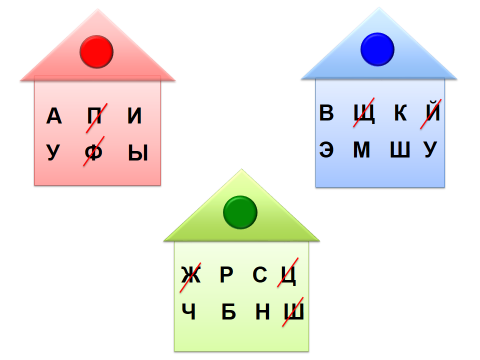 Логопед: Молодцы, наш мамонтенок идет дальше на поиски мамы.Слайд 2.Логопед: Мы изучили гласные буквы Е и Ё.Какие звуки обозначает буква Е? какие звуки обозначает буква Ё?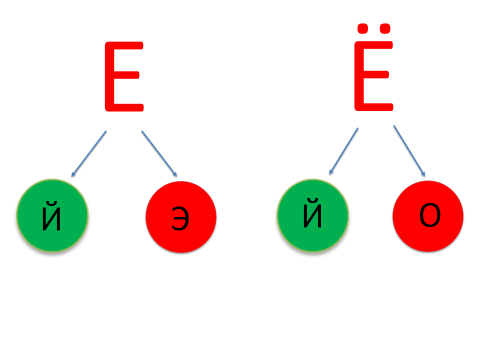 Задание 2.Звуко-буквенный анализ словЛЁД, ЕДА, ЁЛКАСлайд 3.Задание 3.Подобрать картинку к заданной схеме.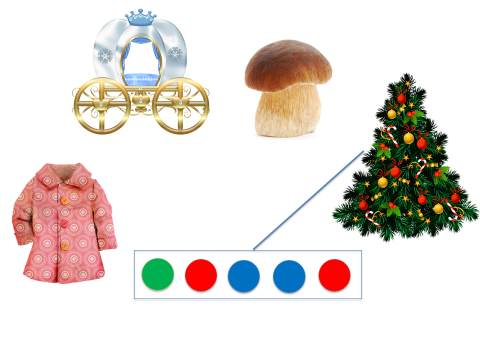 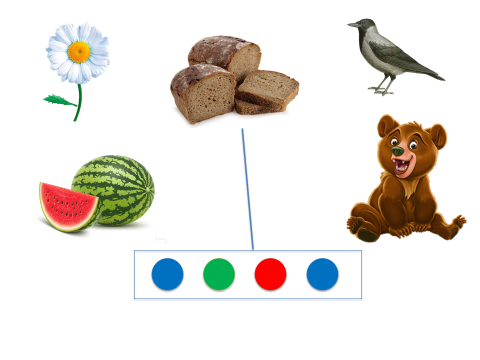 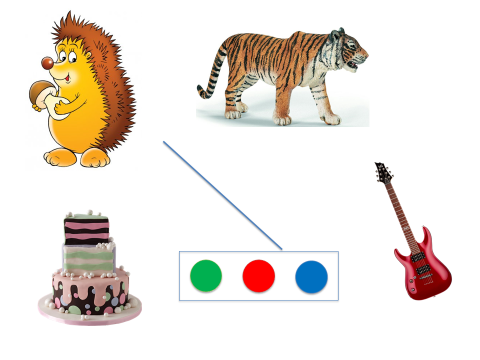 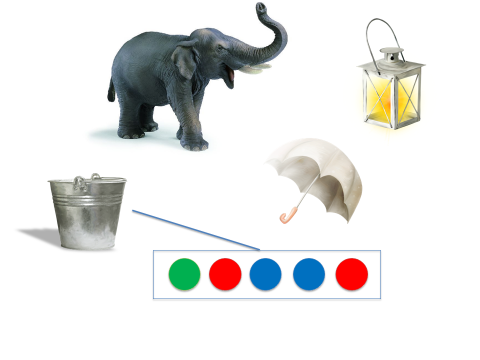 Задание 4.Чтение слов. Назвать только живые предметы.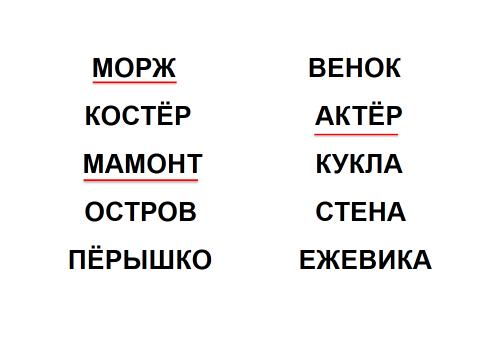 Слайд 4.Физминутка: «Игра домино»Слайд 5.Задание 5.Игра «назови слово ласково»Логопед: Когда мамонтенок доплыл до Африки, он увидел живописный, зеленый берег и стал называть все ласково.Дерево – деревцеПеро – перышкоУхо - ушкоГнездо - гнездышкоВедро – ведёркоТрава – травкаХобот – хоботокСлон - слоникСлайд 6.Задание 6. «Кроссворд».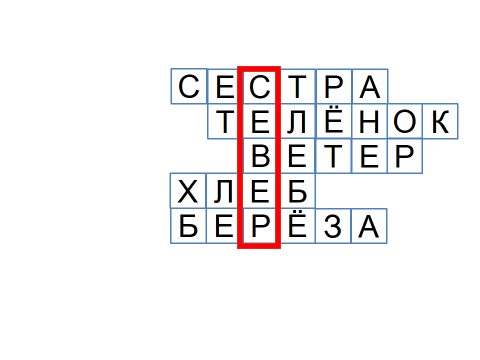 Слайд 7.Рефлексия НОД.Путешествие мамонтенка окончено. Он нашел свою маму, а вы ему в этом помогли. Он желает вам новых успехов и новых открытий в стране знаний.